KATA PENGANTAR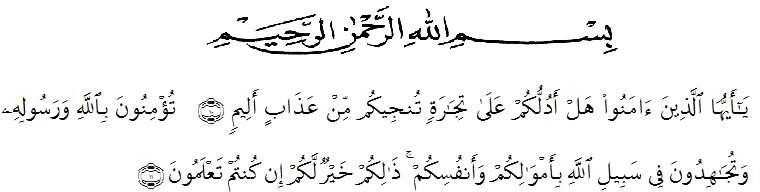 Artinya : “Hai orang-orang yang beriman, maukah kamu aku tunjukkan suatu perniagaan yang dapat menyelamatkanmu dari azab yang pedih. (10). (yaitu) kamu beriman kepada Allah dan Rasulnya dan berjihad di jalan Allah dengan harta dan jiwamu. Itulah yang lebih baik bagimu, jika kamu mengetahui.(11)” (As-Shaff : Ayat10-11)Puji syukur kehadirat Allah SWT yang telah melimpahkan Rahmat, Hidayah dan Ridho-Nya serta usaha yang sungguh-sungguh kepada Penulis, sehingga Penulis dapat menyelesaikan penulisan proposal yang berjudul “Pengaruh Discount Harga dan Promosi Online terhadap keputusan pembelian E-Ticket (Studi Kasus Pada Konsumen Traveloka di Daerah Marendal)”. Shalawat serta salam semoga selalu tercurahkan kepada Nabi Muhammad SAW, yang senantiasa membawa kita dari zaman zahiliyah ke zaman yang penuh ilmu dan iman.Proposal ini disusun untuk memenuhi salah satu syarat untuk memperoleh gelar Sarjana Strata Satu (S1) dalam jurusan Manajemen Fakultas Ekonomi Universitas Muslim Nusantara Al-Washliyah Medan. Selama penyusunan proposal penelitian ini, peneliti menemui beberapa kendala, Dengan bantuan dan bimbingan semua pihak, kendala tersebut dapat teratasi, Oleh karna itu pada bagian ini, peneliti ingin mengucapkan terimakasi yang sebesar-bersarnya kepada:Bapak Dr. KRT. Hardi Mulyono K. Surbakti sebagai Rektor Universitas Muslim Nusantara Al-Washliyah Medan.Ibu Dr. Anggia Sari Lubis, SE. M.Si sebagai Dekan Fakultas Ekonomi Universita Muslim Nusantara Al-Washliyah Medan.Bapak Toni Hidayat, SE., M.Si sebagai Kaprodi Manajemen Fakultas Ekonomi Universitas Muslim Nusantara Al- Washliyah Medan.Bapak Mutawaqqil Billah Tumanngor, SE, MM sebagai Dosen Pembimbing yang telah sudi memberikan waktunya untuk membimbing dan mengarahkan penulis dalam menyelesaikan proposal ini.Kepada seluruh staf pengajar dan pegawai pada Fakultas Ekonomi Universitas Muslim Nusantara Al-Washliyah Medan.Teristimewa kepada Ibunda Siti Rayun Hasibuan yang telah senantiasa membantu, memotivasi serta support yang selalu diberikan.Teristimewa kepada Yenni Wardhany, Ghalih Anwar, Fadel Kastara, Agus Wijaya, Nana Hadisti, Billah Wulandari dan Dewi Sartika Harahap yang telah banyak memberikan dukungan kepada Peneliti.Teristimewa kepada teman seperjuangan Manajemen 8A yang telah banyak memberi dukungan dan kasih saying kepada Peneliti.Peneliti sangat menyadari bahwa proposal ini jauh dari kata sempurna, baik dari segi penulisan maupun isi. Hal ini dikarenakan keterbatasan kemampuan Penulis untuk membuat proposal ini. Oleh karena itu, Penulis sangat 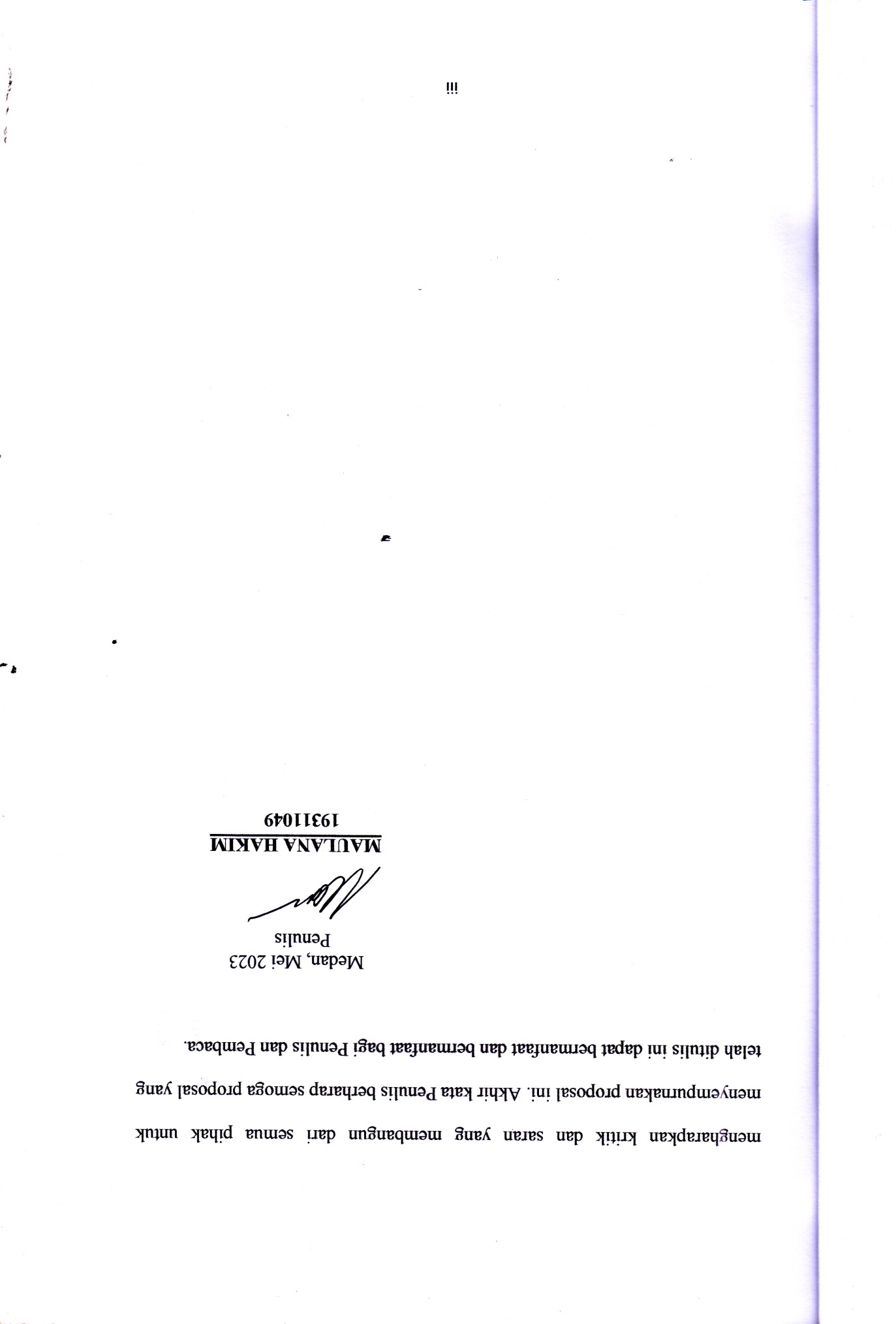 